Numer postępowania: FSM-2023-05-23SPECYFIKACJA WARUNKÓW ZAMÓWIENIAw postępowaniu o udzielenie zamówienia publicznego na: dostawę telefonów komórkowych typu smartfon (35 sztuk) na potrzeby Fundacji Solidarności Międzynarodowej Tryb udzielenia zamówienia: tryb podstawowy z możliwością negocjacjiZamawiający oczekuje, że Wykonawcy zapoznają się dokładnie z treścią niniejszej SWZ.Wykonawca ponosi ryzyko niedostarczenia wszystkich wymaganych informacjii dokumentów, oraz przedłożenia oferty nie odpowiadającej wymaganiom określonym przez Zamawiającego.SWZ zatwierdził kierownik ZamawiającegoPrezes Fundacji Solidarności MiędzynarodowejZamawiającym jest:Rozdział 1POSTANOWIENIA OGÓLNEFundacja Solidarności Międzynarodowej01-612 Warszawaul. Mysłowicka 4NIP: 526-226-42-92REGON: 012345095Strona internetowa: www.solidarityfund.plTryb udzielenia zamówienia:Postępowanie o udzielenie zamówienia publicznego prowadzone jest w trybie podstawowym, na podstawie art. 275 pkt 2 Ustawy z dnia 11 września 2019 r. Prawo zamówień publicznych (Dz.U. 2019 poz. 2019 ).Informacja czy zamawiający przewiduje wybór najkorzystniejszej oferty z możliwościąprowadzenia negocjacji:Zamawiający przewiduje wybór najkorzystniejszej oferty z możliwością prowadzenia negocjacji.Zamawiający przewiduje możliwość ograniczenia liczby wykonawców, których zaprosi donegocjacji stosując kryteria oceny ofert, do 3 wykonawców.Wartość zamówieniaWartość zamówienia jest mniejsza od kwoty określonej w przepisach wydanych na podstawie art. 3 ust.1 ustawy z dnia 11 września 2019 r. Prawo zamówień publicznych.Użyte w niniejszej Specyfikacji Istotnych Warunków Zamówienia (oraz w załącznikach) terminy mają następujące znaczenie:„platforma zakupowa” — portal e-usług, dla podmiotów publicznych, JST, firm sektorowych oraz firm do elektronicznej obsługi przetargów https://platformazakupowa.pl/„ustawa PZP” — ustawa z dnia 11 września 2019 r. Prawo zamówień publicznych (Dz. U. z 2019 r. poz. 2019)„SWZ” — niniejsza Specyfikacja Istotnych Warunków Zamówienia,„zamówienie” — zamówienie publiczne, którego przedmiot został opisany w Rozdziale 2niniejszej SWZ,„postępowanie” — postępowanie o udzielenie zamówienia publicznego, którego dotyczyniniejsza SWZ,„zamawiający” — Fundacja Solidarności Międzynarodowej.Wykonawca powinien dokładnie zapoznać się z niniejszą SWZ i złożyć ofertę zgodnie z jej wymaganiami. Wykonawca ponosi ryzyko niedostarczenia wszystkich wymaganych informacji dokumentów oraz przedłożenia oferty nie odpowiadającej wymaganiom określonym przez Zamawiającego.Komunikacja między Zamawiającym a Wykonawcami:W postępowaniu o udzielenie zamówienia komunikacja między Zamawiającym a Wykonawcami odbywa się przy użyciu platformy zakupowej https://platformazakupowa.pl/ oraz poczty elektronicznej.Wymagania techniczne i organizacyjne wysyłania i odbierania dokumentów elektronicznych, elektronicznych kopii dokumentów i oświadczeń oraz informacji przekazywanych przy ich użyciu opisane zostały w Instrukcji dla Wykonawców, https://platformazakupowa.pl/strona/45-instrukcje.W postępowaniu o udzielenie zamówienia korespondencja elektroniczna (inna niż oferta Wykonawcy i załączniki do oferty) odbywa się elektronicznie za pośrednictwem https://platformazakupowa.pl za pośrednictwem formularza Wyślij wiadomość. We wszelkiej korespondencji związanej z niniejszym postępowaniem Zamawiający i Wykonawcy posługują się numerem ogłoszenia (Nr FSM-2023-05-23).Zamawiający może również komunikować się z Wykonawcami za pomocą poczty elektronicznej,Zamawiający wyznacza następujące osoby do kontaktu z Wykonawcami:Pani/Pan: Paweł Turski.Adres email: przetargi@solidarityfund.plDokumenty elektroniczne, oświadczenia lub elektroniczne kopie dokumentów lub oświadczeń składane są przez Wykonawcę za pośrednictwem https://platformazakupowa.pl, zgodnie z Instrukcją dla Wykonawców https://platformazakupowa.pl/strona/45-instrukcje, za pośrednictwem przycisku Wyślij wiadomość jako załączniki. Zamawiający dopuszcza również możliwość składania dokumentów elektronicznych, oświadczeń lub elektronicznych kopii dokumentów lub oświadczeń za pomocą poczty elektronicznej, na adres email:przetargi@solidarityfund.plSposób	sporządzenia	dokumentów	elektronicznych,	oświadczeń	lub	elektronicznych	kopii dokumentów lub oświadczeń musi być zgody z wymaganiami określonymi w rozporządzeniu PrezesaRady Ministrów z dnia 31 grudnia 2020 roku „W sprawie sposobu sporządzania i przekazywania informacji oraz wymagań technicznych dla dokumentów elektronicznych oraz środków komunikacji elektronicznej w postępowaniu o udzielenie zamówienia publicznego lub konkursie”.Występuje limit objętości plików lub spakowanych folderów w zakresie całej oferty lub wniosku do 1 GB przy maksymalnej ilości 20 plików lub spakowanych folderów.Za datę przekazania oferty lub wniosków przyjmuje się datę ich przekazania w systemie poprzezkliknięcie przycisku Złóż ofertę w drugim kroku i wyświetlaniu komunikatu, że oferta została złożona.1.7.8 Link do postępowania dostępny jest na stronie operatora platformazakupowa.pl oraz w Profilu Nabywcy Zamawiającego1.7.09 W korespondencji związanej z niniejszym postępowaniem wykonawcy powinni posługiwać sięnumerem postępowania: Nr FSM-2023-05-23Zamawiający nie przewiduje sposobu komunikowania się z Wykonawcami w inny sposób niżprzy użyciu środków komunikacji elektronicznej, wskazanych w SWZ.Zamawiający nie ponosi odpowiedzialności z tytułu nieotrzymania przez Wykonawcę informacji związanych z prowadzonym postępowaniem w przypadku wskazania przez Wykonawcę w ofercie nieprawidłowego adresu poczty elektronicznej.Rozdział 2OPIS PRZEDMIOTU ZAMÓWIENIAPrzedmiotem zamówienia jest dostawa telefonów komórkowych typu smartfon (35 sztuk) na potrzeby Fundacji Solidarności Międzynarodowej. Kod i nazwa zamówienia według Wspólnego Słownika Zamówień (CPV):32250000-0 telefony komórkoweSzczegółowy opis przedmiotu zamówienia zawarty jest w Załączniku nr 1 do SWZ. Po zawarciuumowy stanowił on będzie załącznik do umowy.Zamawiający nie dopuszcza możliwość składania ofert częściowych.Zamawiający przewiduje wybór najkorzystniejszej oferty z możliwością prowadzenia negocjacji.Zamawiający nie przewiduje skorzystania z prawa opcji.Zamawiający nie dopuszcza możliwości złożenia oferty wariantowej oraz w postaci katalogówelektronicznych.Zamawiający nie przewiduje udzielania zamówień, o których mowa w art. 214 ust. 1 pkt 7 Ustawy PZP.Rozdział 3TERMIN i MIEJSCE WYKONANIA ZAMÓWIENIA3.1. Umowa na dostawę przedmiotu zamówienia będzie realizowane od dnia ich zawarcia maksymalnie do 30 czerwca 2023 r. w siedzibie Fundacji Solidarności Międzynarodowej wskazanej w pkt. 1.1 SWZ.Rozdział 4WARUNKI UDZIAŁU W POSTĘPOWANIUO udzielenie zamówienia mogą się ubiegać wykonawcy, którzy:nie podlegają wykluczeniu na podst. art. 108 ust. 1 oraz art. 109 ust. 1 pkt 4 Ustawy PZPspełniają następujące warunki dotyczące udziału w postępowaniu, o których mowa w art. 112 ust.2 ustawy PZP, tj.:kompetencji lub uprawnień do prowadzenia określonej działalności zawodowej: Zamawiający nie stawia szczegółowego warunku w ww. zakresiesytuacji ekonomicznej lub finansowej: Zamawiający nie stawia szczegółowego warunku w ww.zakresiezdolności technicznej lub zawodowej: Zamawiający nie stawia szczegółowego warunku w ww.zakresieWykonawcy mogą wspólnie ubiegać się o udzielenie zamówienia. W takim przypadku wykonawcy ustanawiają pełnomocnika do reprezentowania ich w postępowaniu o udzielenie zamówienia albo reprezentowania w postępowaniu i zawarcia umowy w sprawie zamówienia publicznego. Pełnomocnictwo do złożenia oferty musi być złożone w oryginale w takiej samej formie, jak składana oferta (t.j. w formie elektronicznej lub postaci elektronicznej opatrzonej kwalifikowanym podpisem elektronicznym lub podpisem zaufanym). Dopuszcza się także złożenie elektronicznej kopii w formie elektronicznego poświadczenia sporządzonego stosownie do art. 97 § 2 ustawy z dnia 14 lutego 1991r. - Prawo o notariacie, które to poświadczenie notariusz opatruje kwalifikowanym podpisem elektronicznym).Jeżeli została wybrana oferta wykonawców wspólnie ubiegających się o udzielenie zamówienia, zamawiający może żądać przed zawarciem umowy w sprawie zamówienia publicznego kopii umowy regulującej współpracę tych wykonawców.W toku badania i oceny ofert Zamawiający może żądać od Wykonawców wyjaśnień dotyczących treści złożonych przez nich ofert lub innych składanych dokumentów lub oświadczeń. Wykonawcy są zobowiązani do przedstawienia wyjaśnień w terminie wskazanym przez Zamawiającego.Rozdział 5WYKAZ OŚWIADCZEŃ LUB DOKUMENTÓW, JAKIE MAJĄ DOSTARCZYĆ WYKONAWCYWykonawca zobowiązany jest dołączyć do oferty (tj. Formularza Oferty- Załącznika nr 4) aktualne na dzień składania ofert oświadczenie o spełnianiu warunków udziału w postępowaniu oraz o braku podstaw do wykluczenia z postępowania, składane na podstawie art. 125 ust.1 ustawy PZP– zgodnie z Załącznikiem nr 3 do SWZ.Informacje zawarte w oświadczeniu, o którym mowa w pkt 5. 1 SWZ stanowią dowód potwierdzający, że Wykonawca nie podlega wykluczeniu oraz spełnia warunki udziału w postępowaniu lub kryteria selekcji, tymczasowo zastępujący wymagane przez zamawiającego podmiotowe środki dowodowe.W przypadku wspólnego ubiegania się o zamówienie przez Wykonawców oświadczenie, o którym mowa w pkt 5.1. SWZ składa każdy z Wykonawców wspólnie ubiegających się o zamówienie. Oświadczenie to potwierdza brak podstaw wykluczenia oraz spełnianie warunków udziału w postępowaniu lub kryteriów selekcji w zakresie, w jakim każdy z wykonawców wykazuje spełnianie warunków udziału w postępowaniu lub kryteriów selekcji.Wykonawca, w przypadku polegania na zdolnościach lub sytuacji podmiotów udostępniających zasoby, przedstawia, wraz z oświadczeniem, o którym mowa w pkt 5. 1 SWZ, także oświadczenie podmiotu udostępniającego zasoby, potwierdzające brak podstaw wykluczenia tego podmiotu oraz odpowiednio spełnianie warunków udziału w postępowaniu lub kryteriów selekcji, w zakresie, w jakim wykonawca powołuje się na jego zasoby.Zamawiający wzywa Wykonawców, których oferty zostały najwyżej ocenione, do złożenia w wyznaczonym terminie, nie krótszym niż 5 dni od dnia wezwania, podmiotowych środków dowodowych, jeżeli wymagał ich złożenia w ogłoszeniu o zamówieniu lub dokumentach zamówienia, aktualnych na dzień złożenia podmiotowych środków dowodowych.Podmiotowe środki dowodowe wymagane od Wykonawcy obejmują:Oświadczenie Wykonawcy, w zakresie art. 108 ust. 1 pkt 5 p.z.p., o braku przynależności do tej samej grupy kapitałowej, w rozumieniu ustawy z dnia 16 lutego 2007 r. o ochronie konkurencji i konsumentów (Dz. U. z 2019 r. poz. 369 z późn. zm.), z innym Wykonawcą, który złożył odrębną ofertę, ofertę częściową lub wniosek o dopuszczenie do udziału w postępowaniu, albo oświadczenia o przynależności do tej samej grupy kapitałowej wraz z dokumentami lub informacjami potwierdzającymi przygotowanie oferty, oferty częściowej lub wniosku o dopuszczenie do udziału w postępowaniu niezależnie od innego Wykonawcy należącego do tej samej grupy kapitałowej – załącznik nr 5 do SWZ;Zamawiający nie wzywa do złożenia podmiotowych środków dowodowych, jeżeli:może je uzyskać za pomocą bezpłatnych i ogólnodostępnych baz danych, w szczególności rejestrów publicznych w rozumieniu ustawy z dnia 17 lutego 2005 r. o informatyzacji działalności podmiotów realizujących zadania publiczne (Dz. U.2020.346 t.j. z późn. zm.), o ile Wykonawca wskazał w oświadczeniu, o którym mowa w art. 125 ust. 1 p.z.p dane umożliwiające dostęp do tych środków;podmiotowym środkiem dowodowym jest oświadczenie, którego treść odpowiada zakresowi oświadczenia, o którym mowa w art. 125 ust. 1 Ustawy p.z.p.Wykonawca nie jest zobowiązany do złożenia podmiotowych środków dowodowych, które Zamawiający posiada, jeżeli Wykonawca wskaże te środki oraz potwierdzi ich prawidłowość i aktualność.Rozdział 6WYMAGANIA DOTYCZĄCE WADIUMZamawiający nie wymaga wniesienia wadium.Rozdział 7TERMIN ZWIĄZANIA OFERTĄ7. 1. Wykonawca jest związany ofertą od dnia upływu terminu składania ofert do dnia 30.06.2023 r. 7. 2. W przypadku, gdy wybór najkorzystniejszej oferty nie nastąpi przed upływem terminu związania ofertą określonego w SWZ, Zamawiający przed upływem terminu związania ofertą zwróci się jednokrotnie do Wykonawców o wyrażenie zgody na przedłużenie tego terminu o wskazywany przez niego okres, nie dłuższy niż 15 dni.7.3. Przedłużenie terminu związania ofertą, o którym mowa w pkt 1 wymaga złożenia przezWykonawcę pisemnego oświadczenia o wyrażeniu zgody na przedłużenie terminu związania ofertą.Rozdział 8OPIS SPOSOBU PRZYGOTOWANIA OFERTOfertę należy sporządzić zgodnie z wymaganiami umieszczonymi w SWZ oraz dołączyć wszystkie wymagane dokumenty i oświadczenia.Każdy wykonawca może złożyć w niniejszym postępowaniu tylko jedną ofertę na całość lub wybraną część zamówienia. Złożenie więcej niż jednej oferty spowoduje odrzucenie wszystkich ofert złożonych przez wykonawcę.Wykonawca ponosi wszelkie koszty związane z przygotowaniem i złożeniem oferty.Wykonawcy zobowiązani są złożyć następujące dokumenty oraz oświadczenia:Dokumenty i oświadczenia, o których mowa w pkt 5.1Formularz ofertowy (wg załącznika nr 4) - w przypadku składania oferty przez podmioty występujące wspólnie należy podać nazwy (firmy) oraz dokładne adresy wszystkich wykonawców składających ofertę wspólną.Zobowiązanie podmiotu trzeciego, jeżeli wykonawca polega na zasobach lub sytuacjipodmiotu trzeciegoPełnomocnictwo do reprezentowania w postępowaniu albo do reprezentowania w postępowaniu i zawarcia umowy, w przypadku wykonawców wspólnie ubiegających się o udzielenie zamówienia zgodnie z art.58 ust.2 Ustawy PZPPełnomocnictwo do występowania w imieniu wykonawcy, w przypadku gdy dokumenty składające się na wniosek podpisuje osoba, której umocowanie do reprezentowania wykonawcy nie będzie wynikać odpowiednio z właściwego rejestru lub z centralnej ewidencji i informacji o działalności gospodarczej.Dokumenty i oświadczenia, o których mowa w pkt 8.4, należy dołączyć do oferty wraz z plikami stanowiącymi	ofertę,	zgodnie	z	instrukcjami	dla	Wykonawców: https://platformazakupowa.pl/strona/45-instrukcje.Dokumenty lub oświadczenia, o których mowa w pkt 8.4.1-8.4.3 sporządza się, pod rygorem nieważności, w postaci elektronicznej i opatruje się kwalifikowanym podpisem elektronicznym lub podpisem	zaufanym	zgodnie	z	instrukcjami	dla	Wykonawców: https://platformazakupowa.pl/strona/45-instrukcje.Pełnomocnictwo, o którym mowa w pkt 8.4.3. – 8.4.4. składane jest w oryginale w postaci dokumentu elektronicznego opatrzonego kwalifikowanym podpisem elektronicznym lub w elektronicznej kopii dokumentu poświadczonej przez notariusza kwalifikowanym podpisem elektronicznym.	Po skompletowaniu oferty wykonawca jest zobowiązany podpisać ją kwalifikowanym podpisem elektronicznym lub podpisem zaufanym i musi zaszyfrować ofertę za pomocą dedykowanej aplikacji do szyfrowania i deszyfrowania dostępnej na stronie systemu platformazakupowa.pl, zgodnie z instrukcjami dla Wykonawców: https://platformazakupowa.pl/strona/45-instrukcje.Wszelkie informacje stanowiące tajemnicę przedsiębiorstwa w rozumieniu ustawy z dnia 16 kwietnia 1993 r. o zwalczaniu nieuczciwej konkurencji, które Wykonawca zastrzeże jako tajemnicę przedsiębiorstwa i co do których wykonawca zastrzega, że nie mogą być udostępniane innym uczestnikom postępowania, powinny zostać złożone powinny zostać załączone w osobnym miejscu w kroku 1 składania oferty przeznaczonym na zamieszczenie tajemnicy przedsiębiorstwa. Zaleca się, aby każdy dokument zawierający tajemnicę przedsiębiorstwa został zamieszczony w odrębnym pliku. Wykonawca zobowiązany jest, wraz z przekazaniem tych informacji, wykazać spełnienie przesłanek określonych w art. 11 ust. 2 ustawy z dnia 16 kwietnia 1993 r. o zwalczaniu nieuczciwej konkurencji. Zaleca się, aby uzasadnienie zastrzeżenia informacji jako tajemnicy przedsiębiorstwa było sformułowane w sposób umożliwiający jego udostępnienie. Zamawiający nie ujawni informacji stanowiących tajemnicę przedsiębiorstwa w rozumieniu przepisów o zwalczaniu nieuczciwej konkurencji, jeżeli Wykonawca, nie później niż w terminie składania ofert, zastrzegł, że nie mogą być one udostępniane oraz wykazał, iż zastrzeżone informacje stanowią tajemnicę przedsiębiorstwa. Zaleca się, aby uzasadnienie, o którym mowa powyżej było sformułowane w sposób umożliwiający jego udostępnienie inny uczestnikom postępowania.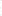 Dokumenty elektroniczne, oświadczenia lub elektroniczne kopie dokumentów lub oświadczeń składane są przez Wykonawcę za pośrednictwem Formularza do komunikacji jako załączniki zgodnie z instrukcjami dla Wykonawców: https://platformazakupowa.pl/strona/45-instrukcje.Sposób sporządzenia dokumentów elektronicznych, oświadczeń lub elektronicznych kopii dokumentów lub oświadczeń musi być zgodny z wymaganiami określonymi w rozporządzeniu Prezesa Rady Ministrów z dnia 23 grudnia 2020 r. w sprawie podmiotowych środków dowodowych oraz innych dokumentów lub oświadczeń, jakich może żądać Zamawiający od Wykonawcy oraz rozporządzenia Prezesa Rady Ministrów z dnia 30 grudnia 2020 r. w sprawie sposobu sporządzania i przekazywania informacji oraz wymagań technicznych dla dokumentów elektronicznych oraz środków komunikacji elektronicznej w postępowaniu o udzielenie zamówienia publicznego lub konkursie.W przypadku przekazywania przez wykonawcę dokumentu elektronicznego w formacie poddającym dane kompresji, opatrzenie pliku zawierającego skompresowane dane kwalifikowanym podpisem elektronicznym jest równoznaczne z poświadczeniem przez wykonawcę za zgodność z oryginałem wszystkich elektronicznych kopii dokumentów zawartych w tym pliku, z wyjątkiem kopii poświadczonych odpowiednio przez innego wykonawcę ubiegającego się wspólnie z nim o udzielenie zamówienia, przez podmiot, na którego zdolnościach lub sytuacji polega wykonawca, albo przez podwykonawcę.Rozdział 9MIEJSCE ORAZ TERMIN SKŁADANIA I OTWARCIA OFERTWykonawca składa ofertę za pośrednictwem za pośrednictwem Formularza składania oferty lub wniosku dostępnego na platformazakupowa.pl.Sposób złożenia oferty/wniosku, w tym zaszyfrowania oferty opisany został opisany w Instrukcjachdla Wykonawców: https://platformazakupowa.pl/strona/45-instrukcje.Do oferty/wniosku należy dołączyć Załącznik nr 3 do SWZ - w postaci elektronicznej opatrzonej kwalifikowanym podpisem elektronicznym lub podpisem zaufanym, a następnie zaszyfrować wraz z plikami stanowiącymi ofertę zgodnie z Instrukcjami dla Wykonawców: https://platformazakupowa.pl/strona/45-instrukcje.Dokumenty sporządzone w języku obcym są składane wraz z tłumaczeniem na język polski.Wykonawca może przed upływem terminu do składania ofert wycofać ofertę lub wniosek za pośrednictwem Formularza składania oferty lub wniosku. Z uwagi na to, że oferta lub wniosek wykonawcy są zaszyfrowane nie można ich edytować. Przez zmianę oferty lub wniosku rozumie się złożenie nowej oferty i wycofanie poprzedniej, jednak należy to zrobić przed upływem terminu zakończenia składania ofert w postępowaniuWykonawca po upływie terminu do składania ofert nie może skutecznie dokonać zmiany aniwycofać złożonej oferty.Oferty należy złożyć w terminie do dnia 12.06.2023 r. do godz. 09:00.Za datę przekazania oferty lub wniosków przyjmuje się datę ich przekazania w systemie poprzez kliknięcie przycisku Złóż ofertę w drugim kroku i wyświetlaniu komunikatu, że oferta została złożonaZamawiający odrzuci ofertę złożoną po terminie składania ofert.Otwarcie ofert nastąpi w dniu 12.06.2023 r. o godzinie 09:05.Otwarcie ofert następuje poprzez użycie mechanizmu do odszyfrowania ofert na platformazakupowa.plNiezwłocznie po otwarciu ofert zamawiający zamieści na własnej stronie internetowej (www.solidarityfund.pl) oraz w platformazakupowa.pl informacje dotyczące:kwoty, jaką zamierza przeznaczyć na sfinansowanie zamówienia;firm (osób fizycznych) oraz adresów Wykonawców, którzy złożyli oferty w terminie;ceny, terminu wykonania zamówienia, okresu gwarancji i warunków płatności zawartych wofertach.Rozdział 10OPIS SPOSOBU OBLICZENIA CENYRozliczenia pomiędzy Zamawiającym a Wykonawcą będą prowadzone w polskich złotych.Oferta musi zawierać ostateczną sumaryczną cenę obejmującą wszystkie koszty związane z realizacją zadania niezbędne do jego wykonania z uwzględnieniem kosztów dostawy do siedziby Zamawiającego oraz wszystkich opłat i podatków.Cenę oferty należy obliczyć w poniższy sposób:dla każdej pozycji podać cenę jednostkową netto,pomnożyć cenę jednostkową przez ilość, uzyskana kwota stanowi wartość netto pozycji,zsumować wartość netto pozycji i wartość VAT pozycji - otrzymana kwota jest wartością bruttopozycji,zsumować wszystkie wartości netto pozycji, otrzymana kwota jest wartością netto oferty,zsumować wartości VAT pozycji, otrzymana kwota jest wartością VAT oferty,zsumować wszystkie wartości brutto pozycji - otrzymana kwota jest ceną ofertową brutto,Otrzymaną cenę ofertową brutto należy wpisać do formularza ofertowego (wg załącznika nr 4do SWZ).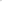 Wszelkie obliczenia należy dokonać z dokładnością do pełnych groszy (z dokładnością do dwóch miejsc po przecinku, zarówno przy kwotach netto, VAT i brutto), przy czym końcówki poniżej 0,5 grosza pomija się, a końcówki 0,5 grosza i wyższe zaokrągla się do 1 grosza.Rozdział 11PODSTAWY WYKLUCZENIAZ postępowania o udzielenie zamówienia wyklucza się z zastrzeżeniem art. 110 ust. 2Ustawy PZP, Wykonawcęw stosunku do którego zachodzi którakolwiek z okoliczności wskazanych w art. 108 ust. 1 Ustawy PZP,w stosunku do którego otwarto likwidację, ogłoszono upadłość, którego aktywami zarządza likwidator lub sąd, który zawarł układ z wierzycielami, którego działalność gospodarcza jest zawieszona, albo znajduje się on w innej tego rodzaju sytuacji wynikającej z podobnej procedury przewidzianej w przepisach miejsca wszczęcia tej procedury, to jest na podstawie art. 109 ust. 1 pkt 4 Ustawy PZP.11.2 Z postępowania, zgodnie z art. 7 ustawy z dnia 13 kwietnia 2022 r. o szczególnych rozwiązaniach w zakresie przeciwdziałania wspieraniu agresji na Ukrainę oraz służących ochronie bezpieczeństwa narodowego wyklucza się: 1) wykonawcę oraz uczestnika konkursu wymienionego w wykazach określonych w rozporządzeniu 765/2006 i rozporządzeniu 269/2014 albo wpisanego na listę na podstawie decyzji w sprawie wpisu na listę rozstrzygającej o zastosowaniu środka, o którym mowa w art. 1 pkt 3; 2) wykonawcę oraz uczestnika konkursu, którego beneficjentem rzeczywistym w rozumieniu ustawy z dnia 1 marca 2018 r. o przeciwdziałaniu praniu pieniędzy oraz finansowaniu terroryzmu (Dz. U. z 2022 r. poz. 593, 655, 835, 2180 i 2185) jest osoba wymieniona w wykazach określonych w rozporządzeniu 765/2006 i rozporządzeniu 269/2014 albo wpisana na listę lub będąca takim beneficjentem rzeczywistym od dnia 24 lutego 2022 r., o ile została wpisana na listę na podstawie decyzji w sprawie wpisu na listę rozstrzygającej o zastosowaniu środka, o którym mowa w art. 1 pkt 3; 3) wykonawcę oraz uczestnika konkursu, którego jednostką dominującą w rozumieniu art. 3 ust. 1 pkt 37 ustawy z dnia 29 września 1994 r. o rachunkowości (Dz. U. z 2021 r. poz. 217, 2105 i 2106 oraz z 2022 r. poz. 1488) jest podmiot wymieniony w wykazach określonych w rozporządzeniu 765/2006 i rozporządzeniu 269/2014 albo wpisany na listę lub będący taką jednostką dominującą od dnia 24 lutego 2022 r., o ile został wpisany na listę na podstawie decyzji w sprawie wpisu na listę rozstrzygającej o zastosowaniu środka, o którym mowa w art. 1 pkt 3.Wykonawca może zostać wykluczony przez Zamawiającego na każdym etapie postępowania o udzielenie zamówienia.Rozdział 12BADANIE OFERT12.1 W toku badania i oceny ofert zamawiający może żądać od Wykonawców wyjaśnień dotyczących treści złożonych ofert.Zamawiający poprawi w ofercie:oczywiste omyłki pisarskie,oczywiste omyłki rachunkowe, z uwzględnieniem konsekwencji rachunkowych dokonanychpoprawek,inne omyłki polegające na niezgodności oferty z SWZ, niepowodujące istotnych zmian w treścioferty,niezwłocznie zawiadamiając o tym Wykonawcę, którego oferta została poprawiona.W przypadku, o którym mowa w punkcie 12.2.3 SWZ, Zamawiający wyznacza Wykonawcy odpowiedni termin na wyrażenie zgody na poprawienie w ofercie omyłki lub zakwestionowanie jej poprawienia. Brak odpowiedzi w wyznaczonym terminie uznaje się za wyrażenie zgody na poprawienie omyłki.Zamawiający odrzuca ofertę, jeżeli:została złożona po terminie składania ofert;została złożona przez wykonawcę:podlegającego wykluczeniu z postępowania lubniespełniającego warunków udziału w postępowaniu, lubjest niezgodna z przepisami ustawy;jest nieważna na podstawie odrębnych przepisów;jej treść jest niezgodna z warunkami zamówienia;nie została sporządzona lub przekazana w sposób zgodny z wymaganiami technicznymi oraz organizacyjnymi sporządzania lub przekazywania ofert przy użyciu środków komunikacji elektronicznej określonymi przez zamawiającego;została złożona w warunkach czynu nieuczciwej konkurencji w rozumieniu ustawy z dnia 16 kwietnia1993 r. o zwalczaniu nieuczciwej konkurencji;zawiera rażąco niską cenę lub koszt w stosunku do przedmiotu zamówienia;została złożona przez wykonawcę niezaproszonego do składania ofert;zawiera błędy w obliczeniu ceny lub kosztu;wykonawca w wyznaczonym terminie zakwestionował poprawienie omyłki, o której mowa w art.223 ust. 2 pkt 3 ustawy pzp;wykonawca nie wyraził pisemnej zgody na przedłużenie terminu związania ofertą;wykonawca nie wyraził pisemnej zgody na wybór jego oferty po upływie terminu związania ofertą;wykonawca nie wniósł wadium, lub wniósł w sposób nieprawidłowy lub nie utrzymywał wadium nieprzerwanie do upływu terminu związania ofertą lub złożył wniosek o zwrot wadium w przypadku, o którym mowa w art. 98 ust. 2 pkt 3 ustawy pzp;oferta wariantowa nie została złożona lub nie spełnia minimalnych wymagań określonych przez zamawiającego, w przypadku gdy zamawiający wymagał jej złożenia;jej przyjęcie naruszałoby bezpieczeństwo publiczne lub istotny interes bezpieczeństwa państwa, a tego bezpieczeństwa lub interesu nie można zagwarantować w inny sposób;obejmuje ona urządzenia informatyczne lub oprogramowanie wskazane w rekomendacji, o której mowa w art. 33 ust. 4 ustawy z dnia 5 lipca 2018 r. o krajowym systemie cyberbezpieczeństwa (Dz. U. poz. 1560), stwierdzającej ich negatywny wpływ na bezpieczeństwo publiczne lub bezpieczeństwo narodowe;została złożona bez odbycia wizji lokalnej lub bez sprawdzenia dokumentów niezbędnych do realizacji zamówienia dostępnych na miejscu u zamawiającego, w przypadku gdy zamawiający tego wymagał w dokumentach zamówienia.Rozdział 13OPIS KRYTERIÓW, KTÓRYMI ZAMAWIAJĄCY BĘDZIE SIĘ KIEROWAŁ PRZY WYBORZE OFERTYWRAZ Z PODANIEM WAG TYCH KRYTERIÓW 1 SPOSOBU OCENY OFERTZamawiający dokona oceny ofert, które nie zostały odrzucone, na podstawie następujących kryteriów oceny ofert dla każdej części zamówienia, o której mowa w rozdziale 2 pkt 2.2. oddzielnie:Punkty zostaną przyznane w skali punktowej łącznie 100 punktów za wszystkie kryteria zgodnie z poniższym podziałem:Kryterium: cenaW ramach kryterium „cena” oferta zostanie oceniona na podstawie podanej przez Wykonawcę w ofercie łącznej ceny wykonania zamówienia obliczonej zgodnie z rozdziałem 10 SWZ.Ocena punktowa w ramach kryterium „cena” zostanie obliczona zgodnie ze wzorem: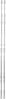 C= Cmin/Cbad x 60 punktówgdzie:Cmin - oznacza najniższą zaproponowaną cenęCbad – oznacza cenę badanej ofertyC – liczbę punktów przyznanych badanej ofercie w kryterium cena w zaokrągleniu do pełnejliczby.Kryterium: termin realizacji dostawyW ramach kryterium „termin realizacji dostawy” ofertaotrzyma 30 punktów, jeśli deklarowany w ofercie termin dostarczenia sprzętu wyniesie 7 do 8 dni od terminu otwarcia ofert, o którym mowa w ust. 9.11 SWZotrzyma 20 punktów, jeśli deklarowany w ofercie termin dostarczenia sprzętu wyniesie 9 do 11 dni od terminu otwarcia ofert, o którym mowa w ust. 9.11 SWZotrzyma 10 punktów, jeśli deklarowany w ofercie termin dostarczenia sprzętu wyniesie 12 do 13 dni od terminu otwarcia ofert, o którym mowa w ust. 9.11 SWZotrzyma 0 punktów, jeśli deklarowany w ofercie termin dostarczenia sprzętu wyniesie więcej niż 13 dni od terminu otwarcia ofert o którym mowa w ust. 9.11 SWZKryterium: gwarancjaW ramach kryterium „gwarancja” oferta otrzyma13.2.3.1.	10 punktów, jeśli oferta zawiera gwarancję on-site (naprawa pod wskazanym adresem na terenie Polski);0 punktów, jeśli oferta nie zawiera gwarancji on-site (naprawa pod wskazanym adresem na terenie Polski).Jako najkorzystniejsza zostanie wybrana oferta, która otrzymała największą liczbę punktów.Maksymalna ilość punktów jaką oferta może otrzymać w kryteriach wyboru ofert to 100 punktów.Rozdział 14UDZIELENIE ZAMÓWIENIAW przypadku, gdy zamawiający nie prowadzi negocjacji, dokonuje wyboru najkorzystniejszej oferty spośród niepodlegających odrzuceniu ofert złożonych w odpowiedzi na ogłoszenie o zamówieniu.W razie podjęcia decyzji o negocjacjach Zamawiający informuje równocześnie wszystkichwykonawców którzy w odpowiedzi na ogłoszenie o zamówieniu złożyli oferty, o:wykonawcach, którzy zostali wykluczeni,wykonawcach, których oferty zostały odrzucone, powodach odrzucenia ofertywykonawcach, którzy nie zostali zakwalifikowani do negocjacji, oraz punktacji przyznanej ich ofertom w każdym kryterium oceny ofert i łącznej punktacji, w przypadku, o którym mowa w art. 288 ust. 1 Ustawy PZP.podając powody faktyczne i prawneZamawiający może zaprosić wykonawców do negocjacji ofert złożonych w odpowiedzi na ogłoszenie o zamówieniu, jeżeli nie podlegały one odrzuceniu. Negocjacje treści ofert nie mogą prowadzić do zmiany treści SWZ oraz dotyczą wyłącznie tych elementów treści ofert, które podlegają ocenie w ramach kryteriów oceny ofert.Zamawiający może ograniczyć liczbę wykonawców, których zaprosi do negocjacji ofert do 3 Wykonawców których oferty spełniają w najwyższym stopniu kryteria oceny.Jeśli zamawiający decyduje się na prowadzenie negocjacji, ofertę wykonawcy niezaproszonegodo negocjacji uznaje się za odrzuconą.Zamawiający w zaproszeniu do negocjacji wskazuje miejsce, termin i sposób prowadzenia negocjacji a także kryteria oceny ofert, w ramach których będą prowadzone negocjacje w celu ulepszenia treści ofert.Prowadzone negocjacje mają charakter poufny. Zamawiający udostępnia oferty wraz z załącznikami złożone w odpowiedzi na ogłoszenie o zamówieniu niezwłocznie po otwarciu tych ofert, nie później jednak niż w terminie 3 dni od dnia ich otwarcia.Zamawiający informuje równocześnie wszystkich wykonawców, których oferty złożone w odpowiedzi na ogłoszenie o zamówieniu nie zostały odrzucone, o zakończeniu negocjacji oraz zaprasza ich do składania ofert dodatkowych.Zaproszenie do składania ofert dodatkowych zawiera co najmniej:nazwę oraz adres zamawiającego, numer telefonu, adres poczty elektronicznej oraz strony internetowej prowadzonego postępowania;sposób i termin składania ofert dodatkowych oraz język lub języki, w jakich muszą one być sporządzone, oraz termin otwarcia tych ofert.Zamawiający wyznacza termin na złożenie ofert dodatkowych z uwzględnieniem czasu potrzebnego na przygotowanie tych ofert, z tym że termin ten nie może być krótszy niż 5 dni od dnia przekazania zaproszenia do składania ofert dodatkowych.Wykonawca może złożyć ofertę dodatkową, która zawiera nowe propozycje w zakresie treści oferty podlegających ocenie w ramach kryteriów oceny ofert wskazanych przez zamawiającego w zaproszeniu do negocjacji. Oferta dodatkowa nie może być mniej korzystna w żadnym z kryteriów oceny ofert wskazanych w zaproszeniu do negocjacji niż oferta złożona w odpowiedzi na ogłoszenie o zamówieniu. Oferta przestaje wiązać wykonawcę w zakresie, w jakim złoży on ofertę dodatkową zawierającą korzystniejsze propozycje w ramach każdego z kryteriów oceny ofert wskazanych w zaproszeniu do negocjacji. Oferta dodatkowa, która jest mniej korzystna w którymkolwiek z kryteriów oceny ofert wskazanych w zaproszeniu do negocjacji niż oferta złożona w odpowiedzi na ogłoszenie o zamówieniu, podlega odrzuceniu.Wymagania dotyczące sporządzania i przekazywania oferty określone w niniejszej SWZ mająodpowiednie zastosowanie do oferty dodatkowej.Rozdział 15INFORMACJE O FORMALNOŚCIACH, JAKIE POWINNY ZOSTAĆ DOPEŁNIONE PO WYBORZE OFERTYW CELU ZAWARCIA UMOWYWykonawca, którego oferta została wybrana jako najkorzystniejsza, zostanie poinformowany przez Zamawiającego o miejscu i terminie podpisania umowy.Wykonawca przed zawarciem umowy poda wszelkie informacje niezbędne do wypełnienia treści umowy na wezwanie Zamawiającego.Jeżeli została wybrana oferta Wykonawców wspólnie ubiegających się o udzielenie zamówienia, Zamawiający może żądać przed zawarciem umowy w sprawie zamówienia publicznego umowy regulującej współpracę tych WykonawcówJeżeli Wykonawca, którego oferta została wybrana jako najkorzystniejsza, uchyla się od zawarcia umowy w sprawie zamówienia publicznego Zamawiający może dokonać ponownego badania i oceny ofert spośród ofert pozostałych w postępowaniu Wykonawców albo unieważnić postępowanie.Osoby reprezentujące wykonawcę przy podpisywaniu umowy powinny przedstawić dokumenty potwierdzające ich umocowanie do reprezentowania Wykonawcy, o ile umocowanie to nie będzie wynikać z dokumentów załączonych do oferty.Jeżeli została wybrana oferta wykonawców wspólnie ubiegających się o udzielenie zamówienia, wykonawcy ustanawiają pełnomocnika do zawarcia umowy w sprawie zamówienia Publicznego.Rozdział 16WYMAGANIA DOTYCZĄCE ZABEZPIECZENIA NALEŻYTEGO WYKONANIA UMOWYZamawiający nie wymaga wniesienia zabezpieczenia należytego wykonania umowy.Rozdział 17ISTOTNE POSTANOWIENIA UMOWYWzór Umowy stanowi Załącznik Nr 2 do SWZ.Z wykonawcami, których oferty zostaną uznane za najkorzystniejsze, zostanie zawarta umowa,na warunkach, o których mowa w pkt 17.1.Zamawiający przewiduje możliwość wprowadzenia istotnych zmian zawartej umowy w stosunku do treści złożonej w niniejszym postępowaniu oferty w związku z okolicznościami niezawinionymi przez Zamawiającego i/lub Wykonawcę ani osoby, którymi się posługiwał przy wykonaniu przedmiotu umowy, których nie można było przewidzieć w dniu jej zawarcia. Zmiany, o których mowa powyżej definiowane są w szczególności jako:zmiana przepisów mających zastosowanie przy wykonaniu umowyzmiany stawki podatku VAT w odniesieniu do całości przedmiotu zamówienia — w przypadkuzmiany przepisów ustawy o podatku od towarów i usług;zmiana terminu realizacji umowy ze względu na przyczyny będące konsekwencją zaistnienia zdarzeń spowodowanych przez „siłę wyższą” (tj. zdarzenia nagłe powstałe niezależnie od Stron Umowy, które są poza kontrolą Stron Umowy, na których czas trwania Strony nic mają jakiegokolwiek wpływu, a których zaistnienie uniemożliwia wypełnienie któregokolwiek z zobowiązań wynikających z Umowy).Dopuszcza się nadto możliwość zmiany terminu realizacji jeżeli Wykonawca zgłosi przeszkodęw realizacji zadania zawinioną przez Zamawiającego.Każda zmiana umowy może nastąpić jedynie za zgodą obu stron wyrażoną na piśmie w formie aneksu pod rygorem nieważności.Rozdział 18OPIS SPOSOBU UDZIELANIA WYJAŚNIEŃ I ZMIAN TREŚCI SWZWykonawca może zwrócić się drogą elektroniczną za pośrednictwem platformazakupowa.pl i formularza Wyślij wiadomość lub za pomocą poczty elektronicznej, na adres email: przetargi@solidarityfund.pl, do Zamawiającego z wnioskiem o wyjaśnienie treści SWZ.Zamawiający udzieli wyjaśnień niezwłocznie, nie później jednak niż na 2 dni przed upływem terminu składania ofert, pod warunkiem, że wniosek o wyjaśnienie treści SWZ wpłynie do Zamawiającego nie później niż na 4 dni przed upływem wyznaczonego terminu składania ofert i nie dotyczy już udzielonych wyjaśnieńZamawiający przekaże treść zapytań wraz z wyjaśnieniami Wykonawcom bez ujawniania źródła zapytania oraz zamieści taką informację na własnej stronie internetowej.W uzasadnionych przypadkach Zamawiający może w każdym czasie przed upływem terminu składania ofert zmienić treść SWZ. Każda wprowadzona przez Zamawiającego zmiana SWZ stanie się częścią SWZ. Zamawiający zamieści tę zmianę na własnej stronie internetowej.Jeżeli w wyniku zmiany treści SWZ nieprowadzącej do zmiany treści ogłoszenia o zamówieniu jest niezbędny dodatkowy czas na wprowadzenie zmian w ofertach, zamawiający przedłuży termin składania ofert i poinformuje o tym wykonawców, którym przekazano SWZ oraz zamieści taką informację na własnej stronie internetowej.W przypadku rozbieżności pomiędzy treścią SWZ a treścią udzielonych wyjaśnień i zmian, jako obowiązującą należy przyjąć treść informacji zawierającej późniejsze oświadczenie Zamawiającego.Rozdział 19POUCZENIE O ŚRODKACH OCHRONY PRAWNEJKażdemu Wykonawcy, a także innemu podmiotowi, jeżeli ma lub miał interes w uzyskaniu danego zamówienia oraz poniósł lub może ponieść szkodę w wyniku naruszenia przez Zamawiającego przepisów ustawy przysługują środki ochrony prawnej przewidziane w dziale IX Ustawy PZP.Środki ochrony prawnej wobec ogłoszenia wszczynającego postępowanie o udzielenie zamówienia przysługują również organizacjom wpisanym na listę, o której mowa w art. 469 pkt 15 Ustawy PZP, oraz Rzecznikowi Małych i Średnich Przedsiębiorców.Rozdział 20OBOWIĄZEK INFORMACYJNY RODOZgodnie z art. 13 Rozporządzenia Parlamentu Europejskiego i Rady (UE) nr 679/2016 z dnia 27 kwietnia 2016 r., dalej zwanym (RODO) oraz ustawą z dnia 25 maja 2018 r. o ochronie danych osobowych (Dz.U. 2018, poz. 1000 z późn.zm) dalej zwanym (UODO), informujemy, że:Administratorem danych osobowych, zebranych w wyniku prowadzonego postepowania przetargowego w trybie Ustawy z dnia 11 września 2019 r. Prawo zamówień publicznych (Dz.U. 2019 poz. 2019 ) jest Fundacja Solidarności Międzynarodowej z siedzibą w Warszawie, adres: ul. Mysłowicka 4, 01-612 Warszawa (zwana dalej Administratorem Danych).Fundacja Solidarności Międzynarodowej w Warszawie wyznaczyła osobę odpowiedzialną za zapewnienie przestrzegania przepisów prawa w zakresie ochrony danych osobowych, z którą można skontaktować się pod adresem e-mail: iod@solidarityfund.plDane osobowe przetwarzane są na podstawie art. 6 ust.l lit c) RODO w celu związanym z przeprowadzeniem postępowania o udzielenie zamówienia publicznego w trybie podstawowym, na podstawie art. 275 pkt 2 Ustawy z dnia 11 września 2019 r. Prawo zamówień publicznych (Dz.U. 2019 poz. 2019 ).Odbiorcami danych osobowych będą osoby lub podmioty, którym udostępniona zostanie dokumentacja z prowadzonego postepowania przetargowego w oparciu o art.18 oraz art.74 ustawy z dnia 11 września 2019r. Prawo zamówień publicznych.Dane osobowe, zebrane w niniejszym postepowaniu przetargowym, przetwarzane są zgodnie z celami i podstawą legalności przetwarzania, ustawą PZP, przez okres 5 lat od dnia zakończenia postępowania o udzielenie zamówienia, a jeżeli czas trwania umowy przekracza 5 lata, okres przechowywania obejmuje cały czas trwania umowy.Obowiązek podania danych jest wymogiem ustawowym określonym w przepisach ustawy PZP, związany z udziałem w prowadzonym postępowaniu o udzielenie zamówienia publicznego. Konsekwencje nie podania wymaganych danych wynikają z ustawy PZP.W odniesieniu do zebranych danych, oświadczamy że decyzje nie są podejmowane w sposóbzautomatyzowany, stosowanie do art. 22 RODO.W stosunku do danych osobowych, przetwarzanych w niniejszym postepowaniu, mają Państwo prawo do:dostępu do swoich danych (żądania wydania kopii danych). Prawo to można wykonywać poprzez wysłanie e-maila na adres: iod@solidarityfund.plsprostowania danych (aktualizacji danych). Informujemy, że zaktualizowanie danych, nie spowoduje usunięcia danych przed dokonaniem aktualizacji, co związane jest z obowiązkiem zachowania spójności danych, przetwarzanych przez Administratora w określonym celu. Prawo to można wykonywać poprzez wysłanie e-maila na adres iod@solidarityfund.plżądania usunięcia (prawo do bycia zapomnianym) dotyczących Państwa danych osobowych. Prawo to zostanie przez Administratora zrealizowane, o ile nie spoczywa na Administratorze prawny obowiązek zachowania, a tym samym przetwarzania danych, pomimo wniesienia prawa do bycia zapomnianym. W tym przypadku podstawą prawną przetwarzania jest przepis prawny (Ustawa PZP), co oznacza, że zgodnie z art. 17 ust. 3 lit b), wskazane prawo nie przysługuje.ograniczenia przetwarzania, prawo do żądania od Administratora Danych ograniczenia przetwarzania danych osobowych z zastrzeżeniem przypadków, o których mowa w art. 18 ust.2 RODO.prawo do wniesienia sprzeciwu wobec przetwarzania danych powołując się na określoną sytuację. Informujemy, że wskazane prawo zostanie przez Administratora zrealizowane wyłącznie w sytuacji, gdy wykonanie określonej czynności nie jest sprzeczne z obowiązującymiprzepisami prawa, które obligują Administratora do przetwarzania danych. Wskazane prawo nie przysługuje, gdyż podstawą prawną przetwarzania jest art. 6 ust. I lit. c) RODOprawo do przenoszenia danych, o którym mowa w art. 20 RODO. Wskazane prawo nie przysługuje ze względu na brak technicznej możliwości spełnienia wskazanego prawa.Wykonawca oświadcza, że wypełnił obowiązek informacyjny przewidziany w art. 13 lub art. 14 RODO w stosunku do danych osób fizycznych, których dane osobowe zostały bezpośrednio (pracownicy, współpracownicy) lub pośrednio (osoby trzecie) pozyskane i udostępnione w celu ubiegania się o udzielenie zamówienia publicznego w niniejszym postępowaniu.Integralną częścią SWZ są załączniki:Rozdział 21ZAŁĄCZNIKI DO SWZZałącznik Nr 1 — Opis Przedmiotu Zamówienia, Załącznik Nr 2 — wzór umowy,Załącznik Nr 3 — wzór oświadczenia o spełnianiu warunków udziału w postępowaniu oraz wzór oświadczenia o braku podstaw do wykluczenia,Załącznik Nr 4 — wzór Formularza Ofertowego,Załącznik Nr 5 — wzór informacji, że wykonawca nie należy/należy do grupy kapitałowej (na wezwanieZamawiającego).Załącznik nr 6 — zobowiązanie podmiotu trzeciego jeżeli wykonawca polega na zasobach lub sytuacjipodmiotu trzeciegoLp.Nazwa kryteriumWaga kryterium1.Cena602.Termin realizacji dostawy303.Gwarancja on-site (pod wskazanym adresem)10